L’information peut-elle être vraie, possible ou bien fausse, impossible ?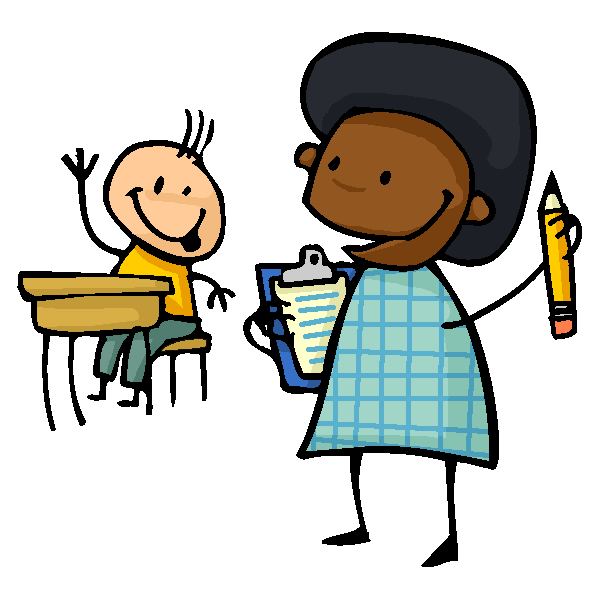 VraipossibleFauximpossibleDepuis ce matin, un cheval vole dans le pré, derrière chez moi.Je veux peindre, mais je n’ai pas de pinceau.Nous avons mangé un gros gigot de moineau.Le petit veau tète la vache.Un piano s’est posé dans l’arbre.Sur le pommier de mon jardin, les abricots sont bientôt mûrs.As-tu un lot pour mettre ce bouquet de fleurs ?Le lion est un fauve, un animal dangereux.Le vélomoteur tape à la machine à écrire.Le Sahara est un grand dessert en Afrique.J’ai trop marché, j’ai mal aux pieds.Tu es sale, va prendre un bain ou une douche.